Lisa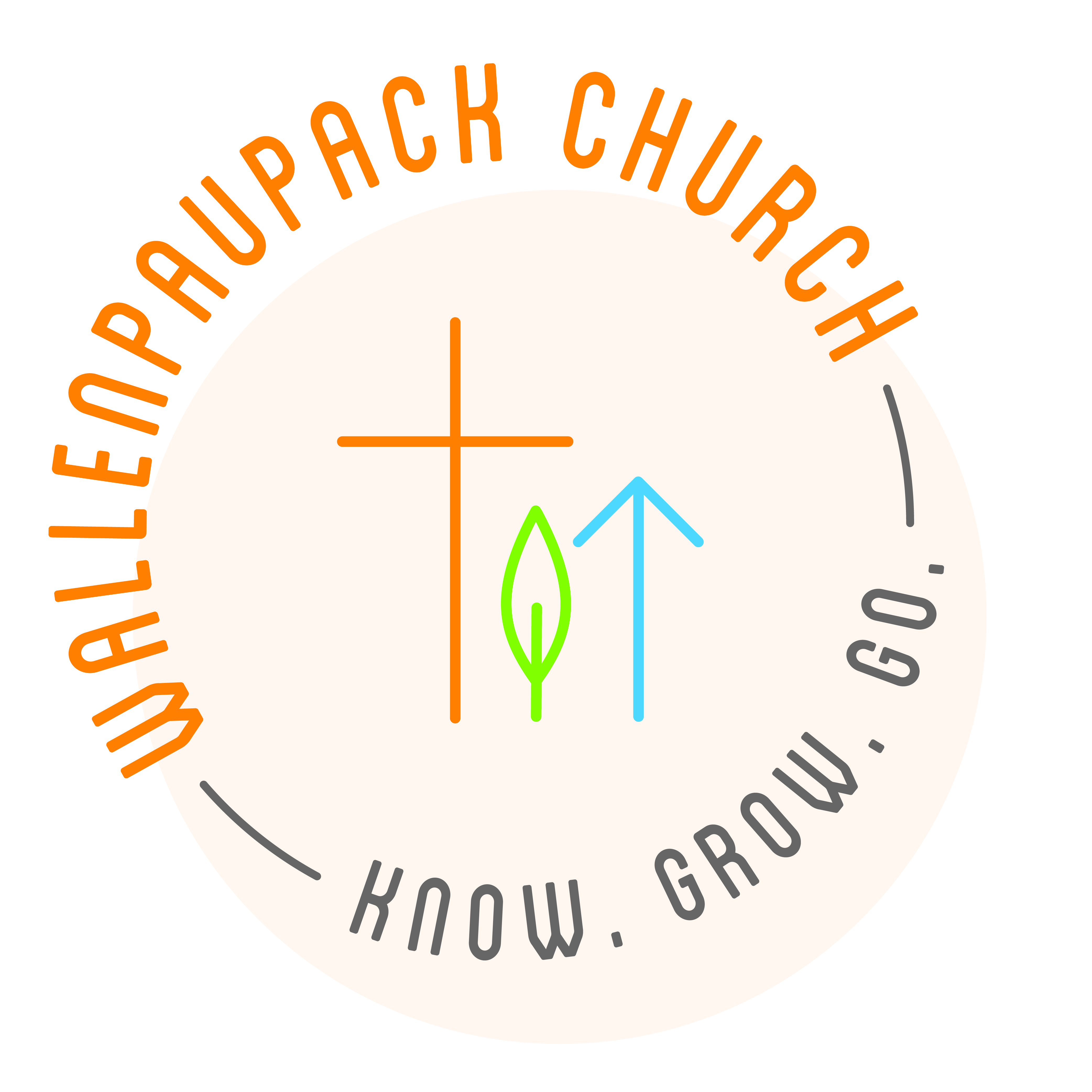 November 2023I started as the Director of Operations in May of this year. In a few short months, there has been so much that God has done! As Director of Operations, in a synopsis I oversee all our volunteer ministry leaders, and daily operations of the church.  When I started in this position Ken tasked me with seeing the holes and filling the holes. Through much prayer I started the work God has been already doing.  My heart is to have a healthy, unified church. To work with each ministry leader to create organization, structure within the ministries and to encourage and empower the ministry leaders, while ensuring they are leading in a healthy way as they do what God has called them to. To do just as Ephesians 4:12-13 says, equip the saints and build up the body of Christ. “To equip his people for works of service, so that the body of Christ may be built up, until we all reach unity in the faith and in the knowledge of the Son of God and become mature, attaining to the whole measure of the fullness of Christ.” Ephesians 4:12-13Here are some highlights from May until now. Building operations overviewCreated building usage guidelines.highered a new person, Danielle MORAN, to clean.handled operational needs (such as church carpets being cleaned).bridging communication of building usage and needs.Ministries overview:Created job descriptions for ministry leaders. Meet regularly with ministry leaders or as needed: develpoing realtionships with the leaders, while listening to their hearts for ministry and their needs while assisting them with WORK.hold regular ministry leader meetings.bridge volunteer communication for overall cohesion. ensuring appreciation (holding a luncheon, regular communication)helping assist in recruiting within minitries.secure new leads if needed.making leaders “known” (bridging relational: “ministry leader monday highlights”)As our church grows, the needs within each ministry grow. There is always a need for people to serve and each ministry’s budget needs continue to increase. These are all wonderful “problems” to have as we see the growth exploding at church. Just some administrative insight, we continue to average 3 new guests each week. This year we have seen a significant increase in attendance on a Sunday’s, leading us to move to 3 services. With the expansion significant expansion of Grow Groups forming and meeting at church throughout the week! This is so awesome! God is moving! Ministry details:Hospitality: Shelley Corey is the lead of our hospitality team. Kim Ginty plays a significant role in leading as well. Kim helps Shelley in scheduling and communication of the first Sunday session. Both organize food purchasing and/or making. Welcome Team: Patty Villani is currently the lead of our Welcome Team. She has recently stepped down due to some needs within her family. She does all the scheduling, training, and organization of the ministry. Jen Davis plays a significant role in helping with ordering of materials and keeping our first-time guest bags on hand. Worship team: We just welcomed Sarah O’Hora as the new Worship Director! Sarah has been a great asset to the worship team and will now continue to be one as she oversees all the Worship Leaders and teams, while bridging communication between Tech and Worship.Tech Team: There are 2 leaders within this team. We have a Tech Lead of the Audio team and a Tech Lead of the Visual team. Lisa Skisland has been the lead of the Visual side for quite some time now! We just welcomed Marty O’Hora as the new Tech Lead, as Brian stepped back to take a much-needed break after many years of service to this ministry. Both Lisa and Marty need more people to serve.Missions & Outreach: We have a newly developed ministry! Our Missions & Outreach teams purposes are to oversee all local and global missions & outreach events and trips. Global Missions was previously organized by Ken, and Outreach by Mike. As the church continues to expand, we recognized the need for more help here. Tim & Johnna Eldred are our new Global Missions Directors, Aggie Schmidt is our new Local Mission Director, and Jackie Warring is our new Outreach Director.  additional Sunday teams:counting team: i developed a counting team and process as we had a need for this. Rose doney is the new lead of this team. This team ensures the weekly tithes are counted each week. prayer team: i schedule this team.announcements: I have developed guidelines, training resources, schedule, and provide contentgeneral ministry oversight: Aiding ministry leaders in the oversight of ministries on a sunday to help with flow and the needs on a sunday. 2024 goals: fully develop a care ministry. (this is already in the works!)continue to bridge the communication gap at large.creating more structure within the ministries as a whole.continue to meet regularly, support and equip leaders.growing serving attendance at large.Submitted by Cissie Rose, Director of Operations. cissie@wallychurch.org